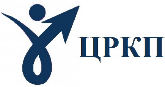 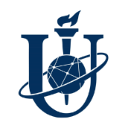 Міністерство освіти і науки УкраїниСУМСЬКИЙ ДЕРЖАВНИЙ УНІВЕРСИТЕТЦЕНТР РОЗВИТКУ КАДРОВОГО ПОТЕНЦІАЛУ НАВЧАЛЬНОГО ЗАКЛАДУШановні колеги!Сучасний навчальний процес переживає часи кардинальних змін, які спричинені необхідністю поєднання традиційної та онлайн-освіти. Вашій увазі пропонується програма підвищення кваліфікації про те, як зробити перший крок у змішане навчання в умовах неповної визначеності та обмеженості ресурсів. Великою перевагою програми є зорієнтованість на ті практики та засоби, які дозволяють викладачам і вчителям реалізувати викладання своєї дисципліни у змішаному форматі. Тож якщо ви шукаєте практичні поради щодо впровадження змішаного навчання у своїй педагогічній практиці, то запрошуємо вас приєднатися до навчання за програмою підвищення кваліфікації «Змішане навчання у закладах освіти: тенденції та виклики сьогодення». Організатор програми: Центр розвитку кадрового потенціалу Сумського державного університету: http://crkp.sumdu.edu.ua/uk/ Період проведення: 21 - 27 травня 2021 рокуЧас проведення: з 14.00Форма участі: дистанційна (платформа Google Meet)Загальний обсяг: 1 кредит ЄКТС (30 годин)Вартість: 400 грн.Документ про підвищення кваліфікації: свідоцтвоТематичний план:1. Змішане навчання як технологія поєднання он-лайн навчання, традиційного та самостійного навчання. 1.1 Цифрові освітні технології в навчальному процесі. Соціальні, педагогічні, технологічні та організаційні аспекти впровадження цифрових технологій.1.2 Моделі змішаного навчання та особливості їх впровадження у навчальній діяльності.1.3 Практичний кейс.2. Інформаційно-освітнє середовище для організації змішаного навчання.2.1 Використання Google-сервісів у змішаному навчанні. 2.2 Застосування інструментів Microsoft Office 365 для організації змішаного навчання. 2.3 Роль соціальних мережевих сервісів у змішаному навчанні. Реєстрація: до 14 травня 2021 року за посиланням: http://surl.li/mtsk  або за QR-кодом: 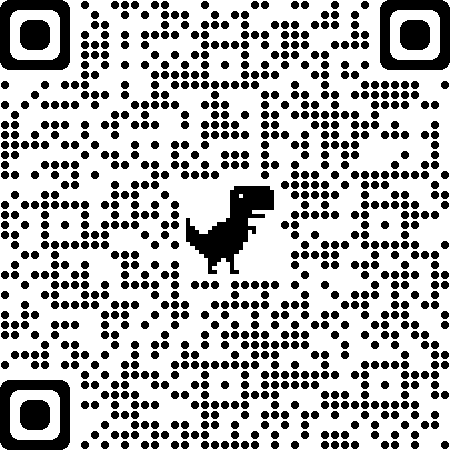 Контактні особи:  - Гордієнко Віта Павлівна, начальник центру розвитку кадрового потенціалу навчального закладу, e-mail: v.hordiienko@crkp.sumdu.edu.ua; - Волік Ксенія Валеріївна, фахівець центру розвитку кадрового потенціалу навчального закладу, e-mail: k.volik@crkp.sumdu.edu.ua, тел. (095) 684-67-01.